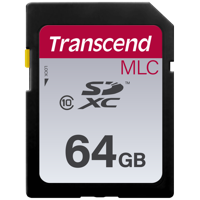 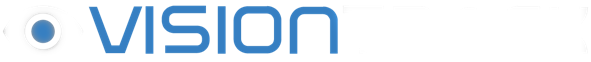 STEPSCheck Current version of PC viewer and VT1000 FirmwareDownload the latest PC viewer 1.0.8.0 from (LINK) Support.visiontrack.comDownload the latest VT1000 firmware 1.1.4 (LINK) Support.visiontrack.comInstall PC viewerCopy firmware to SD cardInsert SD card into VT1000 (Firmware upgrade)Leave recording for a few minutes then check SD card back in PC viewer to confirm firmware has appliedInitialise SD card, check and change settings and put back into VT10001 	Check current firmware and PC viewer versionRemove SD card from VT1000Insert into PC and open PC viewer softwareClick on 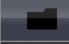 Select the SD card 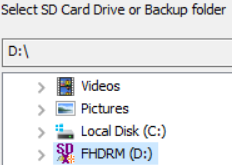 Select the  icon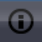 This will show you the current PC viewer and Firmware installed on the VT1000 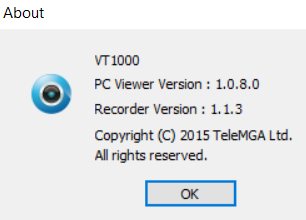 2 If required, download the latest PC viewer 1.0.8.0 from (LINK) support.visiontrack.comRemove the old version from your PC and install the latest version.3 If required download the latest VT1000 firmware 1.1.4 (LINK) support.visiontrack.comDownload the zip file and unzip the folder, move the folder (program) to the root of the VT1000 SD card.4Firmware upgrade
(DO NOT TURN THE POWER OFF DURING THE UPGRADE AS THIS WILL CASUE THE UNIT TO FAIL)Put the SD card into the VT1000.
The VT1000 will flash red and blue at the same time for a few seconds and then reboot.Once complete the VT1000 will show the blue LED, press the panic button and leave the unit recording for a few minutes.Turn off the VT1000 and put the SD card back into the PC viewer.Follow step 1 to check the firmware has applied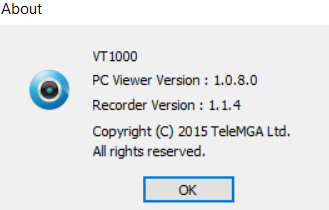 5 Initialise SD, check and change settingsClick on 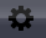 Click on Init SD Card 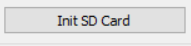 Select ‘Quick Format’ and remove the tick from ‘Backup Configuration File’ and click start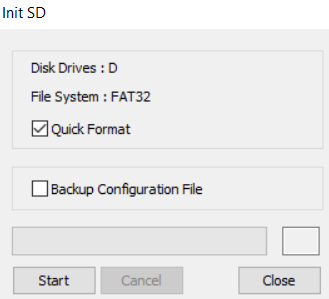 Once initialisedChange any settings you need to, PLEASE MAKE SURE THE TICK IS REMOVED FROM SD CARD AUTO FORMAT FEATUREClick on ‘OK’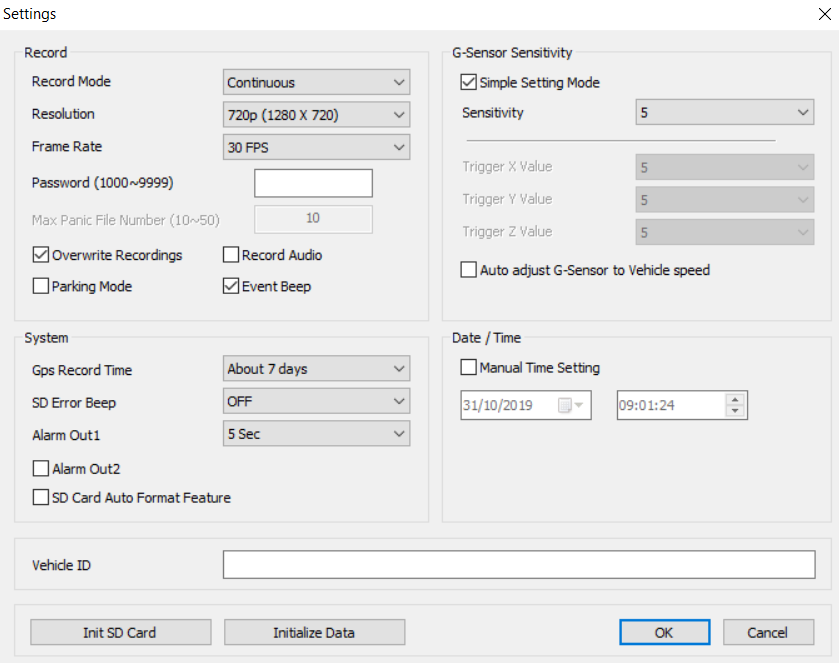 Select ‘OK’ to save current settings 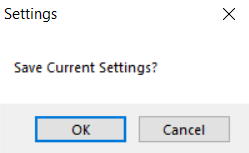 You can now remove the SD card and place this back into the VT1000.